PřílohaFotodokumentace současného stavu chodníku v Dědině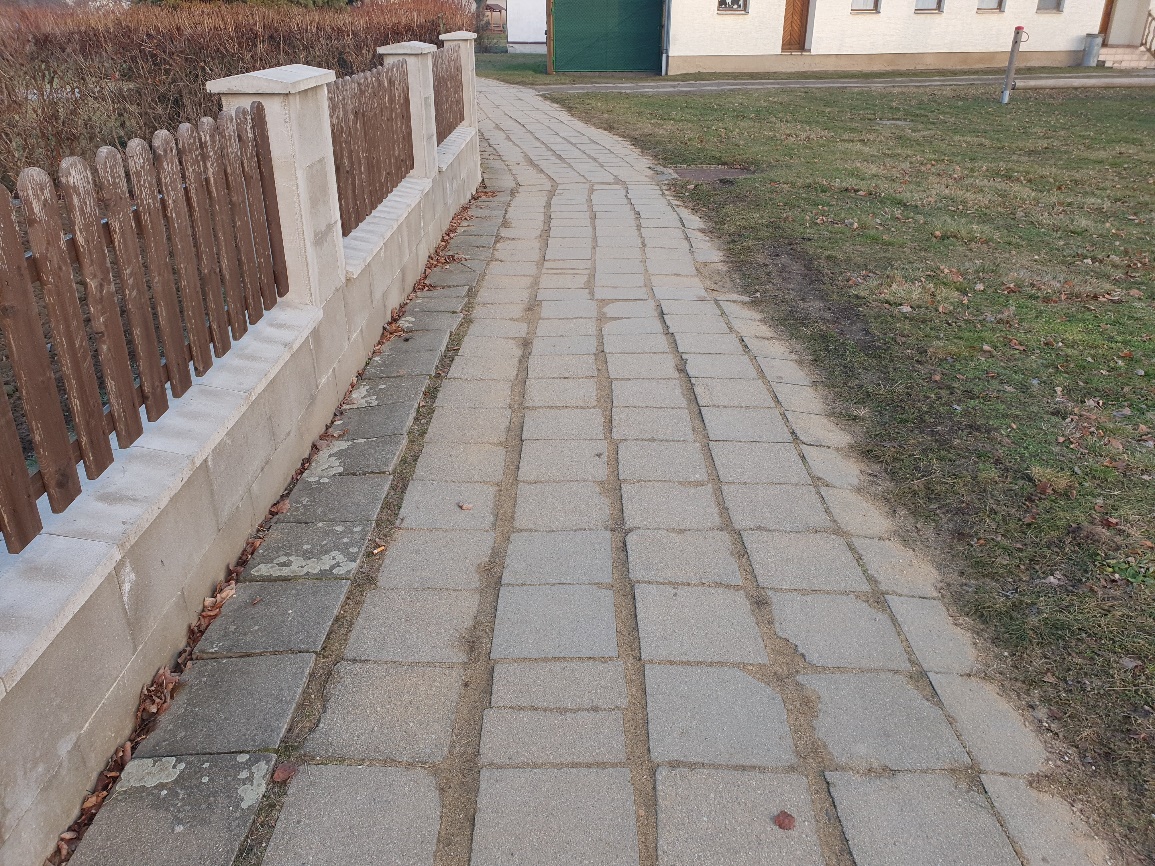 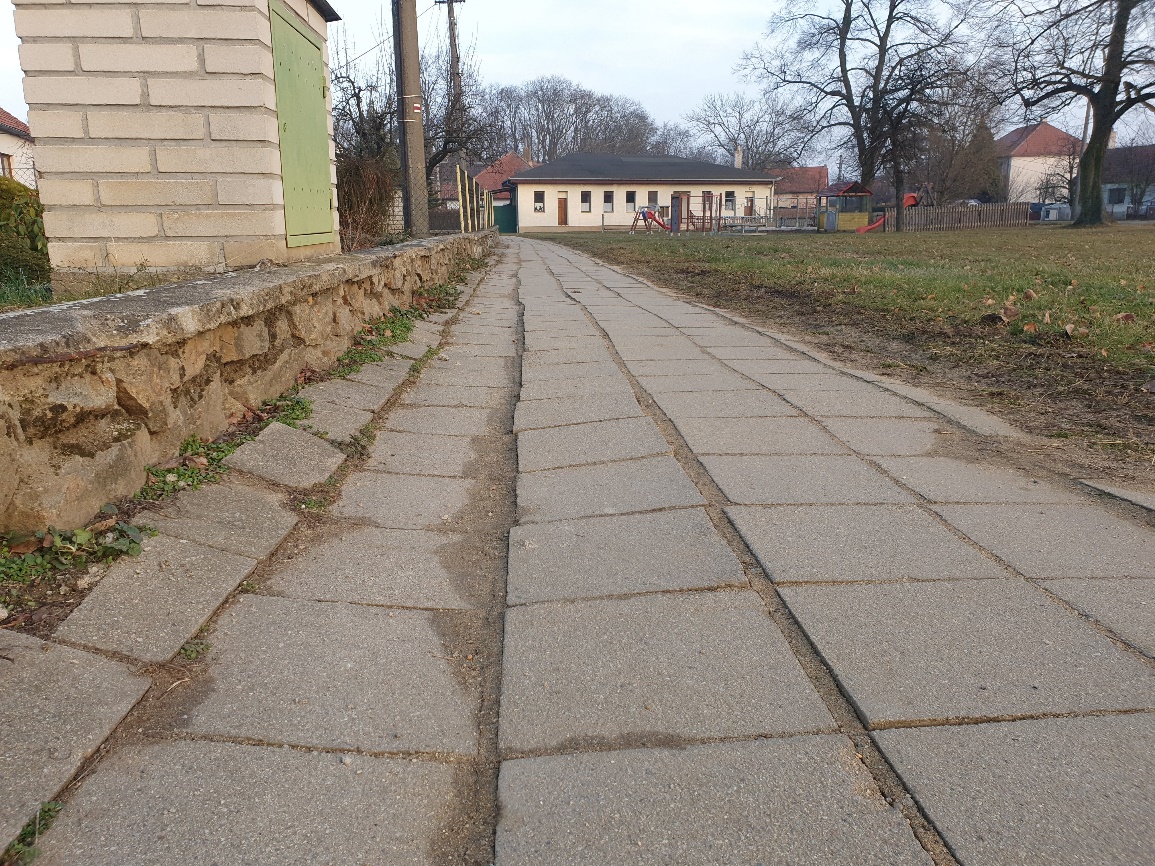 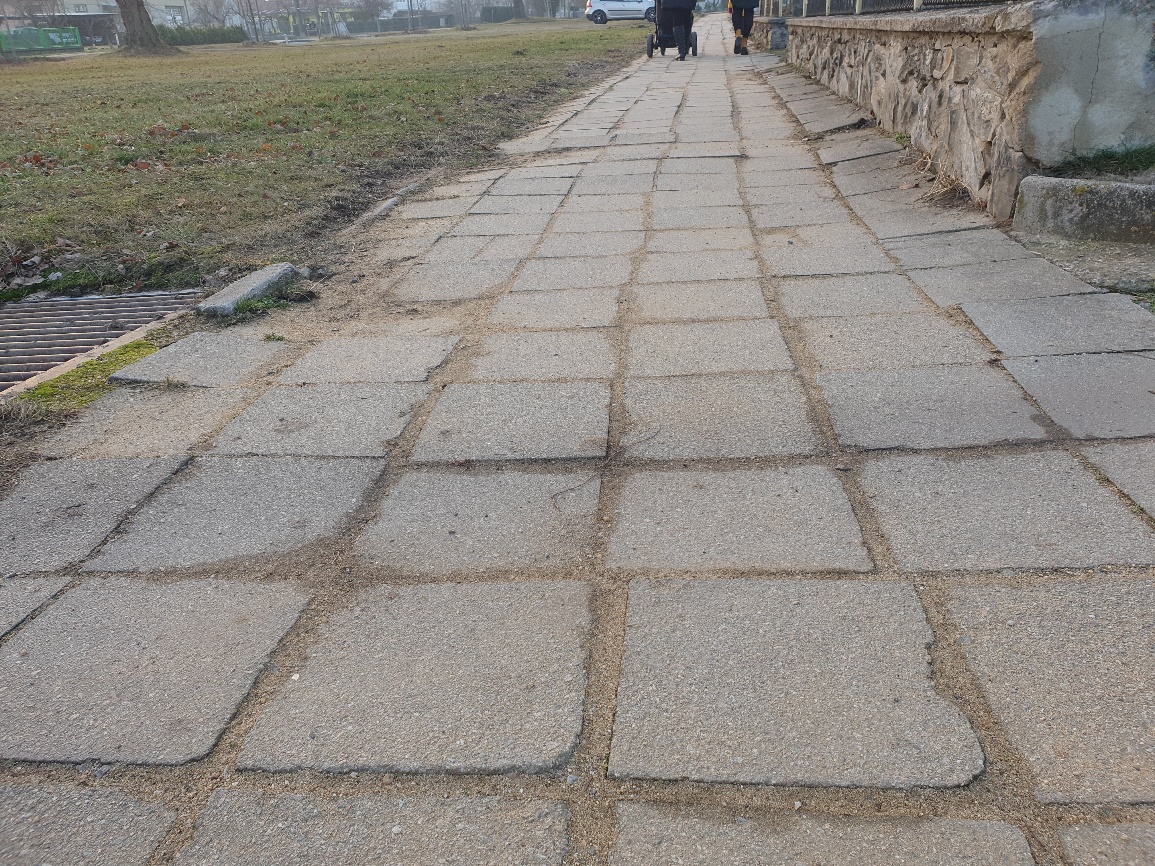 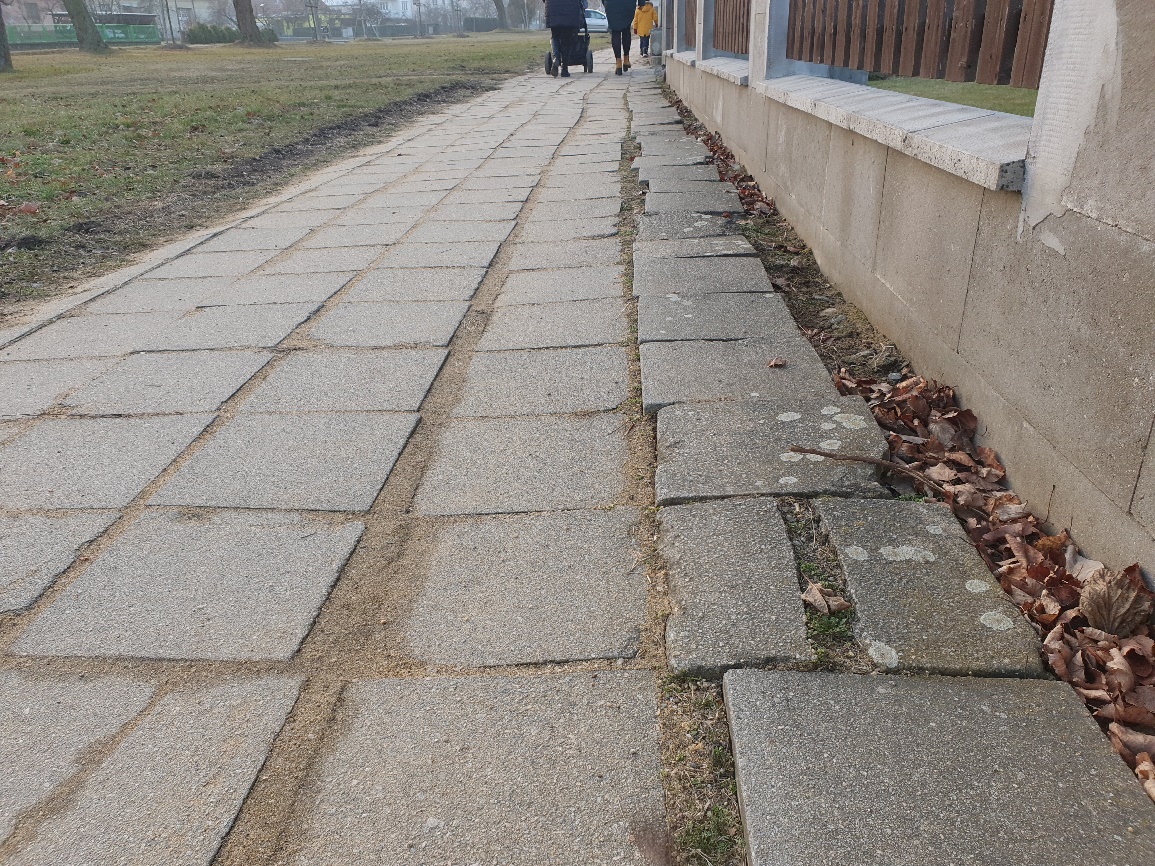 